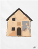 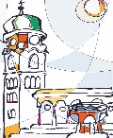 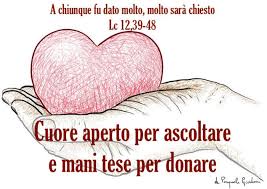 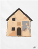 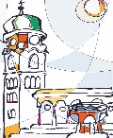 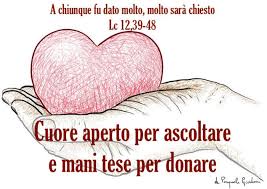 Il mercoledì dalle ore 10 alle ore 11Nella sala sotto la canonica di Mezzocoronain Via S. Giovanni Bosco n. 13/aè aperto il centro ascolto (CEDAS) per raccogliere eventuali tuoi bisogni (continuerà tutti mercoledì non festivi)
***Il giovedì dalle ore 14.30 alle 16.30nelle sale sotto la canonica di Mezzocoronain Via San Giovanni Bosco 15continuano gli incontri per le persone che desiderano incontrarsi con altre per trascorrere momenti in compagnia